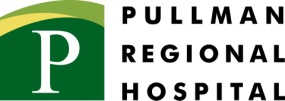 Identification:Education and Work Experience: Please circle the last grade completed.Area of Interest: Please select the area where you are most interested in volunteering.*These programs require specialized training or skills.  Availability: Please indicate the days/times you are available to volunteer.Emergency Contact:Why are you interested in volunteering with us? ________________________________________________________________________________________________________________________________________________________________________Please list skills or experiences you have that you think might benefit our patients, staff, or community. ________________________________________________________________________________________________________________________________________________________________________What else would you like us to know about you? ________________________________________________________________________________________________________________________________________________________________________As an organization, we value commitment and consistency.  We request a minimum six month commitment from our volunteers.  Can you meet this requirement?  If not, please explain below.________________________________________________________________________________________________________________________________________________________________________Are you required to volunteer?  If so, what are the requirements and when do you need to meet them?________________________________________________________________________________________________________________________________________________________________________Please describe any previous volunteer experience, including the length of your commitment and reason for leaving.________________________________________________________________________________________________________________________________________________________________________Acknowledgement:I certify the information set forth in this application is true and complete to the best of my knowledge.  I understand that, if selected for a volunteer position, falsified statements on this application or failure to furnish all requested information shall be considered sufficient cause for my dismissal from the volunteer program.  I understand that as a volunteer, I must abide by all Pullman Regional policies & procedures, including holding patient information in strict confidence.  Additionally, I am not entitled to and will not receive any compensation, salary, benefits, or other payment in exchange for my services.___________________________________________________________	_________________________________Signature									DateMissionPullman Regional Hospital exists to nurture and facilitate a healthier quality of life for our community.VisionPullman Regional Hospital is a community leader of integrated health and healing activities where our values guide and inspire, and science and technology quietly enable people to comfort, encourage, and heal.ValuesAs we pursue our shared vision for the future, we value: personal integrity and commitment to provide compassionate, responsible, quality services to our community; an environment that allows individuality, teamwork, and communication to flourish; the enriching nature of diversity, creativity, and innovation; and honesty and leadership in an atmosphere of mutual respect and trust.Last Name                                           First Name                   Middle InitialName You PreferAddressDateCity                                                  State                     Zip CodeHome PhoneEmail addressCell PhoneHigh School                       Graduation Date                   9  10  11  12                                           College                             Graduation Date                                 Major                                                               Occupation1  2  3  4  5+Community VolunteersAuxiliary requires membership and payment of dues□ Chaplain* □ Information Desk□ Music*□ Music & Memory*□ Patient Support Volunteers*□ Prescription Pets*□ Diane’s Gift Garden□ Special EventsSunMonTuesWedThursFriSatAMPMComments regarding your availability:Comments regarding your availability:Comments regarding your availability:Comments regarding your availability:Comments regarding your availability:Comments regarding your availability:Comments regarding your availability:Comments regarding your availability:Last Name                                           First Name                                                                         Relationship to youHome phone                                                                                                   Other phone (work/cell)